ЗАЯВАПрошу виконати повернення наступного товару, придбаного в магазині «__________________________»  в  м. «______________________________» дата «___________________________»Загальна вартість товару на повернення _________________________________________ грн. Видаткову накладну  №_________________________від______/_____/_________р., до заяви додаю.Покупець   ______________________________________  (ПІБ________________________)Адреса  ___________________________________________________________________________________________________________________________________________________Тел.__________________________________________________________________________  «________» _______________________201___ р. 					_________________________________________________________________________________________Продавець ______________________________________  (ПІБ________________________)Примітка: ____________________________________________________________________________________________________________________________________________________________________________________________________________________________________________________________№п/пНайменування товаруКіль-тьЦіна (грн)Сума (грн) Причина повернення123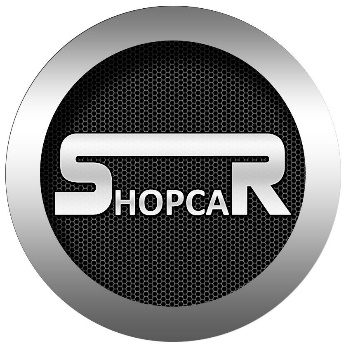 45678910